Integrative perspective 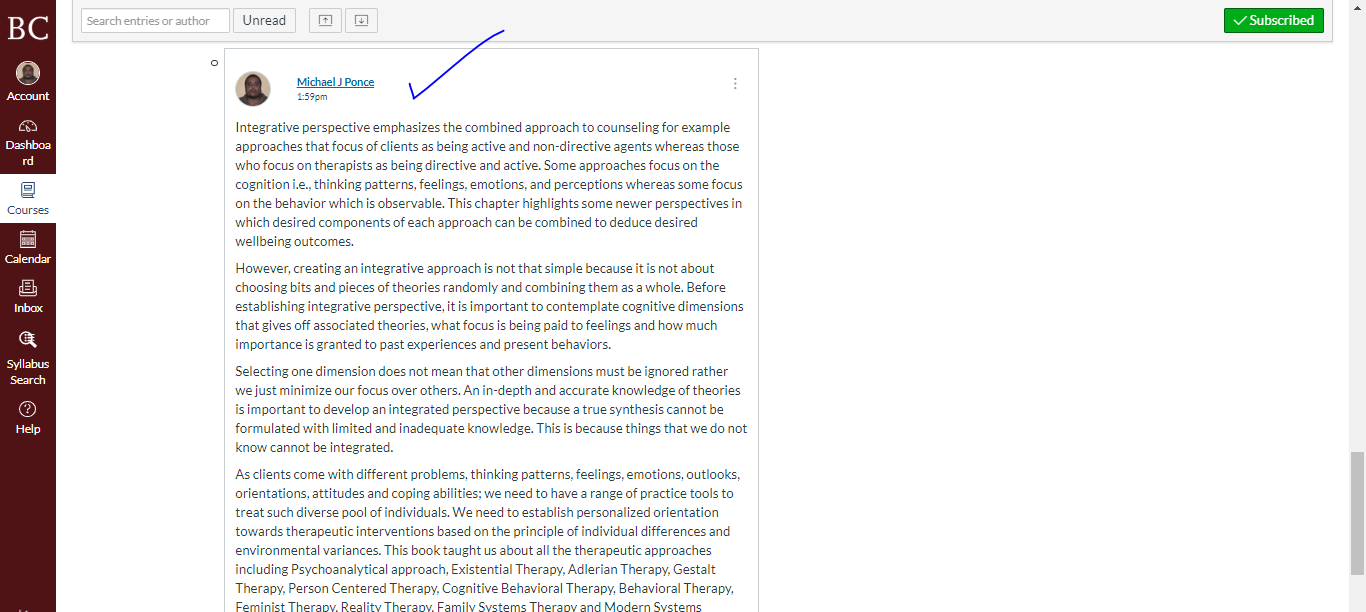 